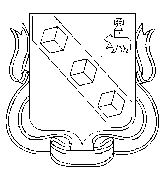 ПРИКАЗПРЕДСЕДАТЕЛЯ КОНТРОЛЬНО-СЧЕТНОЙ ПАЛАТЫ          
ГОРОДА БЕРЕЗНИКИ21.06.2016							№  8- од Руководствуясь ч.1 ст. 12 Федерального закона от 07.02.2011 № 6-ФЗ «Об общих принципах организации и деятельности контрольно-счетных органов субъектов Российской Федерации и муниципальных образований» ст. 13.5 раздела XIII Положения о Контрольно-счетной палате муниципального образования «Город Березники», утвержденного решением Березниковской городской Думы от 29.11.2011 № 281,ПРИКАЗЫВАЮ : 1. В связи с  передачей функций по обеспечению жильем молодых семей в городе Березники Управлению имущественных и земельных отношений администрации города Березники внести в приказ председателя Контрольно-счетной палаты города Березники от 28.12.2015г. № 18-од «Об утверждении плана работы Контрольно-счетной палаты муниципального образования «Город Березники» на 2016 год» изменения:- наименование контрольного мероприятия «Проверка законности и эффективности использования средств, выделенных на реализацию подпрограммы «Обеспечение жильем молодых семей» изложить в следующей редакции «Проверка законности и эффективности использования средств, выделенных на мероприятие «Обеспечение жильем молодых семей в городе Березники» в рамках реализации подпрограммы «Эффективное управление муниципальным жилищным фондом».Председатель				                                       С.Г. Зотова  О внесении изменений в приказ Контрольно-счетной палаты муниципального образования «Город Березники» от 28.12.2015 № 18-од «Об утверждении плана работы Контрольно-счетной палаты муниципального образования «Город Березники» на 2016 год»